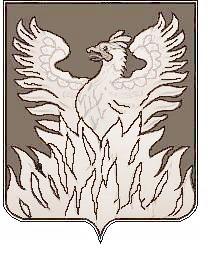 Администрациягородского поселения ВоскресенскВоскресенского муниципального районаМосковской областиП О С Т А Н О В Л Е Н И Еот 05.04.2017 №55О прекращении движения транспортных средств по автомобильным дорогам улицы Октябрьская, улицы Пионерская, улицы Советская на территории городского поселения ВоскресенскВ целях организации и обеспечения безопасности дорожного движения на автомобильных дорогах городского поселения Воскресенск в связи с  проведением мероприятий по случаю празднования Светлого Христово Воскресенья - Пасхи, руководствуясь Федеральными законами от 10.12.1995 N196-ФЗ "О безопасности дорожного движения" и от 08.11.2007 N257-ФЗ "Об автомобильных дорогах и о дорожной деятельности в Российской Федерации и о внесении изменений в отдельные законодательные акты Российской Федерации", а также Постановления Правительства Московской области  от 11.03.2012 г. № 264/8 «Об утверждении порядка осуществления временных ограничения или прекращения движения транспортных средств по автомобильным дорогам регионального или межмуниципального значения Московской области ПОСТАНОВЛЯЮ:1. С 23 часов 00 минут 15.04.2017 года до 01 часов 00 минут 16.04.2017 года прекратить движение транспортных средств на автомобильных дорогах городского поселения Воскресенск:- улица Октябрьская (участок от улицы Советская до улицы Железнодорожная);- улица Пионерская (участок от улицы Советская до улицы Железнодорожная);- улица Советская (участок от улицы Пионерская до улицы Октябрьская).            2. Начальнику УМВД России по Воскресенскому району Матросову С.В. обеспечить контроль за соблюдением водителями ограничения движения на автомобильных дорогах улицы Пионерская, улицы Советская, улицы Октябрьская.	3. И.о. директора муниципального казенного учреждения «Благоустройство и озеленение» Рунжиной В.В. обеспечить уборку автомобильной дороги улицы Пионерская.	4. Директору территориального отделения «Коломенский автодор» ГБУ МО «Мосавтодор»  Мацкову С.П. обеспечить уборку автомобильных дорог улицы Советская, улицы Октябрьская. 5. Осуществлять объезд закрытых участков дорог для автомобильного транспорта по автомобильным дорогам улицы Куйбышева, улицы Победы, улицы Железнодорожная.6. Начальнику организационного отдела управления по социальной политике Москалевой Е.Е.   обеспечить   размещение   (опубликование)   постановления   на Официальном сайте Городского поселения Воскресенск, в соответствии с Уставом муниципального образования «Городское поселение Воскресенск» Воскресенского муниципального района Московской области.7. Контроль за исполнением настоящего постановления оставляю за собой.Руководитель администрации городского поселения Воскресенск                                                                      В.В. Копченов